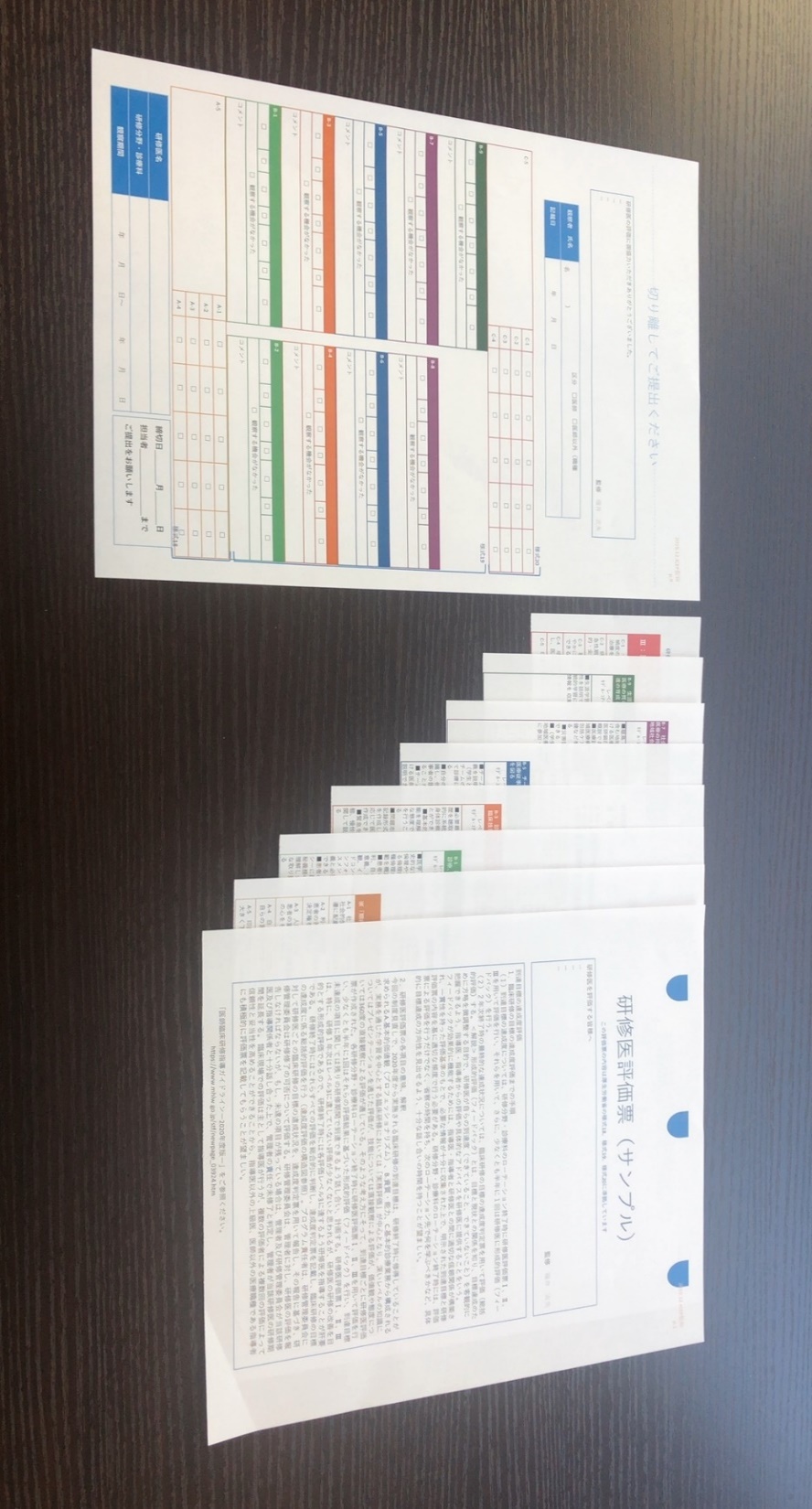 3.発送先（ご連絡先）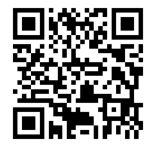 お申し込み後、Eメールにて請求書をお送り致します。評価票の発送はご入金確認後となります。1.病院の名称2.購入数	セット病院所在地〒　病院所在地TELEメールアドレスご担当者お名前ご担当者所属部署名備考・通信欄